Liebe Eltern,Zum ersten Elternstammtisch 2019 am Mittwoch, 30.Januar 2019ab 19.30 Uhr in Lauf im Hotel zur Post, im 1.Stock, lade ich Sie hiermit herzlich ein.Wir sind nun im 10. Jahr der Unterzeichnung der UN-BRK angekommen, in dem leider viele Verantwortliche deren Inhalt immer noch nicht kennen, nicht verstanden haben oder missachten……sind Sie und wir immer noch unterwegs auf einem guten Weg, der sich aber leider häufig noch äußerst mühsam anfühlt, manchmal an die Grenzen der Kräfte bringt……obwohl es auch erfolgreiche Etappen, Wegweiser oder Zeugen gibt, ohne die Sie und wir sonst längst den Mut verloren hätten……aber es gibt kein Zurück in die Entmündigung, denn ein Menschenrecht bekräftigt das selbstbestimmte Teilhaben von unterschiedlichen Menschen mit unterschiedlichen sichtbaren und verborgenen Fähigkeiten und Bedürfnissen, die wiederum alle verbinden als gleich wertvolle einzigartige Menschen !!!Mich berührt immer noch der Satz eines strahlenden peruanischen Mädchens mit Downsyndrom im Filmbericht über ein Hilfsprojekts, welches durch die Sternsinger unterstützt wird:„Meine Mama sagt: ich bin einzigartig, ich bin einzigartig, ich bin…“Ebenso wie dann ihre Ausstrahlung beim Vortanzen, die diese innere Haltung widerspiegelt…Dass Kinder, Mütter und Familien in vielen Ländern der Erde für ein Leben der Teilhabe und beim Umgang mit Barrieren sogar noch mehr Anstrengungen erbringen müssen, öffnet meinen eigenen Horizont und lässt mich noch entschlossener weitergehen… einfach aus Liebe und Überzeugung, dass wir uns Alle so sehr brauchen…Deshalb freu ich mich wieder auf unsere Begegnungen- ob am Telefon oder beim Stammtisch oder bei einer FreizeitaktivitätIrene Oertelwww.inklusion-bayern.deTel. 09151/2122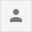 